Ukrajina – země mnoha tváříCílem pracovního listu je zmapování základních demografických a hospodářských charakteristik Ukrajiny. Je určen především studentům středních škol.Ukrajina: země mnoha tváří______________________________________________________Do mapy ukrajinských měst vyznačte polohu klíčových měst opakovaně zmiňovaných v reportáži: Berďansk, Mariupol a Melitupol.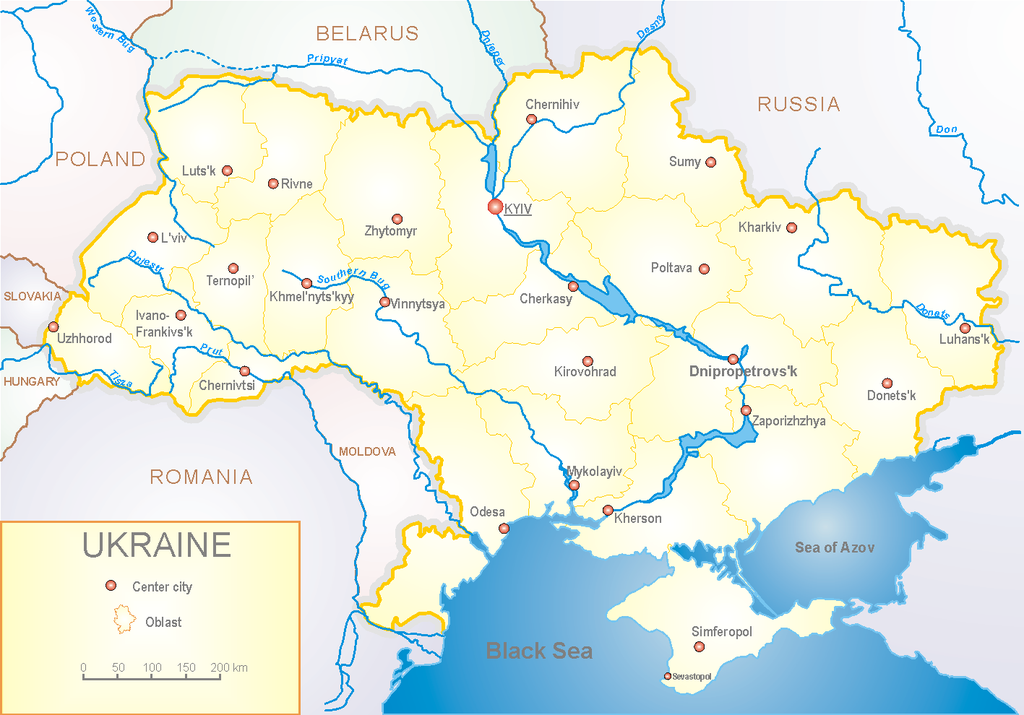 Zdroj:https://cs.wikipedia.org/wiki/Seznam_m%C4%9Bst_na_Ukrajin%C4%9B#/media/Soubor:Map_of_Ukraine_political_enwiki.pngZpravodaj České televize David Borek se v ukázce snaží nastínit další možný vývoj konfliktu na Ukrajině. Zmiňuje zde tři města na jihovýchodě země – Mariupol, Berďansk a Melitopol.Proč zmiňuje právě tato tři města a ne například východoukrajinská města Doněck a Luhansk?…………………………………………………………………………………………………………………………………………………………………………………………………………………………………………Co je pro udržení ukrajinské nezávislosti klíčové?………………………………………………………………………………………………………………………………………………………………………………………………………………………………………………………………………………………………………………………………………………………………Vývoj počtu obyvatel Ukrajiny po druhé světové válce.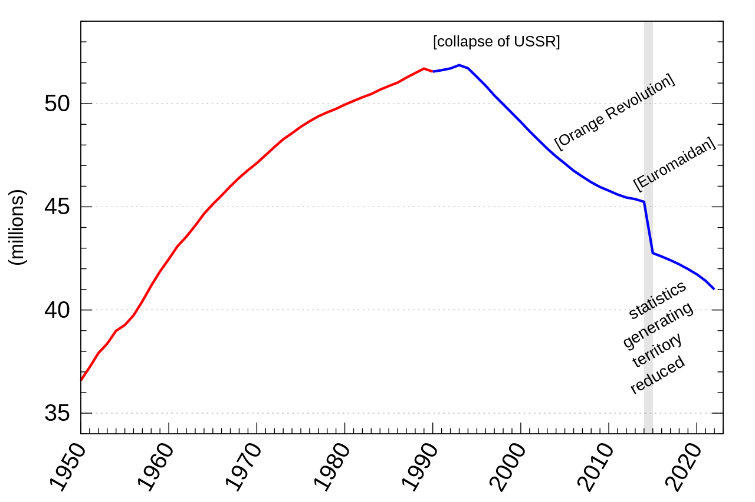 Zdroj: https://cs.wikipedia.org/wiki/UkrajinaKolik obyvatel měla Ukrajina v době pádu SSSR v roce 1991?………………………………………………………….Jaký je současný přibližný počet obyvatel Ukrajiny?………………………………………………………….S pomocí internetu vyhledejte tři hlavní důvody k poklesu počtu obyvatel v posledních třiceti letech.………………………………………………………………………………………………………………………………………………………………………………………………………………………………………………………………………………………………………………………………………………………………………Vyhledejte s pomocí internetu, jaké měla Ukrajina před konflitem HDP na obyvatele (v USD). Patřila Ukrajina spíše k bohatším či chudším zemím Evropy?………………………………………………………………………………………………………………………………………………………………………………………………………………………………………….Jiným ukazatelem vyspělosti státu je takzvané HDI (Human development index = Index lidského rozvoje). V roce 2020 byla Ukrajina na 74. místě na světě.Na kolikátém místě na světě je v HDI Česká republika?…………………………………………………………………………………………………………………………………………………………………………………………………………………………………………Kolik evropských zemí je v tomto pořadí za Ukrajinou?………………………………………………………………………………………………………………………………………………………………………………………………………………………………………... Co jsem se touto aktivitou naučil/a:……………………………………………………………………………………………………………………………………………………………………………………………………………………………………………………………………………………………………………………………………………………………………… Autor: Michael Krška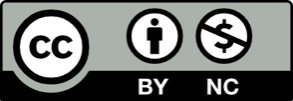 Toto dílo je licencováno pod licencí Creative Commons [CC BY-NC 4.0]. Licenční podmínky navštivte na adrese [https://creativecommons.org/choose/?lang=cs].